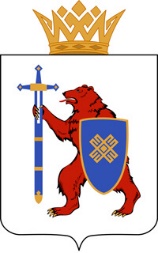 МИНИСТЕРСТВО СПОРТА И ТУРИЗМА РЕСПУБЛИКИ МАРИЙ ЭЛРеспублика Марий Эл, г.Йошкар-Ола, ул. Успенская, д.388(8362)23-29-39, mstmedia@yandex.ru___________________Чемпионат и Первенство мира по спортивному туризму на лыжных дистанциях (12-15 декабря 2023 г. 
Республика Марий Эл, Медведевский район, д. Корта, ул. Корта, 74).12-15 декабря 2023 года в Республике Марий Эл пройдет Чемпионат и Первенство мира по спортивному туризму на лыжных дистанциях.Более 60 спортсменов из Узбекистана, Таджикистана, Казахстана 
и Российской Федерации встретятся на площадках учебно-тренировочной базы «Корта» спортивной школы олимпийского резерва «Виктория».Успехи воспитанников спортивной школы «Виктория» и Центра спортивной подготовки Марий Эл на всероссийских соревнованиях позволили им войти в составы сборных команд России: 4 спортсмена 
в соборной России на Чемпионате, 8 спортсменов – на Первенстве.Открытие соревнований состоится 12 декабря 2023 года 
в 16:00. Мероприятия проводятся в рамках федерального проекта «Спорт – норма жизни» национального проекта «Демография». «Желаем всем участникам успешных и увлекательных соревнований, 
а зрителям - ярких и незабываемых впечатлений. Борьба за победу обещает быть напряженной и увлекательной, особенно с участием сильнейших спортсменов национальной сборной команды страны», - отметила министр спорта и туризма Марий Эл Лидия Батюкова.Финальные соревнования и награждение победителей состоятся 
15 декабря в 13:00.Фото: https://disk.yandex.ru/d/YM_fasOOi7Rc1QРегламент соревнований: https://disk.yandex.ru/i/J0v45zj1kbQFCQКонтактные лица: ПРОГРАММА СОРЕВНОВАНИЙ_________________Борисова Анна Владимировна,пресс-службаМинспорттуризма Марий Эл8902430960611 декабря 2023 года, понедельник11 декабря 2023 года, понедельникв течение дняЗаезд участников, размещение команд12 декабря 2023 года, вторник12 декабря 2023 года, вторник10:00 - 11:00Комиссия по допуску10:00 - 15:00Официальная тренировка16:00Церемония открытия соревнований17:00Совещание ГСК с представителями команд13 декабря 2023 года, среда13 декабря 2023 года, среда11:00 - 16:00Соревнования в дисциплине «дистанция-лыжная»  14 декабря 2023 года, четверг14 декабря 2023 года, четверг11:00 - 16:00Соревнования в дисциплине «дистанция-лыжная-связка»Соревнования в дисциплине «дистанция-лыжная»15 декабря 2023 года, пятница15 декабря 2023 года, пятница09:30 - 12:00Соревнования в дисциплине «дистанция-лыжная-эстафета»13:00Награждение победителей и призеров Церемония закрытия соревнований